Science At Home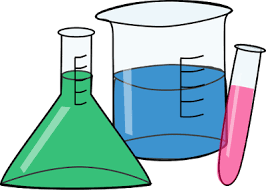 Distance Learning Packet Days 22-31April 27-May 8The last packet of the a YearWith Adult Supervision try out some of the at home experiments in the learning menu attached to conduct some experiments at home.Follow the Scientific Method Steps:Make a hypothesis about what think will happen.Conduct your experiment.Use your observation skills and collect your data.Publish your results by writing a summary to send to me (pictures would be great too).For your results think about things like:  What did you think would happen? What happened? If you conducted this experiment again would you change anything? What could you change in the experiment to test something similar?IIf you have internet access:  Here are a few sites that you can check out for examples or inspiration for other at home experiments.Emily Calandrelli (the host of Xploration Outer Space and a WVU graduate) https://www.youtube.com/spacegalSick Science with Steve Spangler https://www.youtube.com/channel/UCDom90xOqP4avehFjSJO6NA or https://www.stevespanglerscience.com/lab/experiment-library/Flinn Science at Home https://www.flinnsci.com/athomescience/Is it a Liquid or a Solid?Make Oobleck by mixing cornstarch and water.Sometimes Oobleck acts like a solid and sometimes it acts like a liquid (this is called a non-Newtonian fluid).Twirly BirdsLearn how helicopters stay afloat by making a Twirly Bird using paper and paperclips; find a template athttps://www.scientificamerican.com/article/make-a-whirlybird-from-paper/Bubble ScienceMake bubble solution using dish soap and water. You can try 1 ½ cups of H2O to ½ cup of dish soap but there are lots of other recipes out there. Try adding 2 teaspoons of sugar to the bubble solution, did it give you different results?Color Changing MilkPour ¼ of an inch of milk into a pie plate, after letting the milk settle add one drop of food coloring to the center of the plate (you can try several colors at once). Touch the center of the plate with a cotton swab, what happened? Now dip the cotton swab in liquid dish soap and try again, any change?Combine Baking Soda and Vinegar for a chemical reaction; if you want less mess place the vinegar in a bottle and add the baking soda to a balloon, cap the bottle with the balloon and you can capture the gas released.When combined: Vinegar (acetic acid) and Baking Soda (sodium bicarbonate) release Carbon Dioxide (CO2)Stack LiquidsMake a 7 layer Density Column using liquids you probably have at home. Directions at https://www.stevespanglerscience.com/lab/experiments/seven-layer-density-column/ your family will think it’s magic!Matchbox Car LabBuild a matchbox car ramp with materials you have at home (maybe legos) and measure the distance a car travels compared to the height of the ramp. Record your results.Invisible InkSqueeze a little lemon juice in a bowl with a few drops of H2O and mix. Dip a cotton swab into the mixture and then write a message on white paper then wait for the message to dry.  Once you are ready reveal your message just heat it up by holding it close to a light bulb.Make a Homemade Lava Lamp or Sensory BottleYou’ll need a plastic bottle, vegetable oil, water, food coloring to make a sensory bottle. To turn it into lava lamp by an Alka Seltzer tablet.How Strong is Soda?Clean something using Coke/Pepsi (old pennies, toilet bowls)Soda is really acidic!Do different types of soda give you the same results?Coke and MentosSee what type of physical reaction when Mentos are added to a bottle of soda.Do different types of soda cause a different reaction? This one is messy so try it outside.Bendable BonesPlace a chicken bone in vinegar for a few days and see what happens.Rain GaugePut out a container to collect rain water and measure the amount of rainfall for a few days. Use the rainwater to water your plants.Make SlimeThere are so many recipes out there for different recipes out there. What is your favorite type of slime? Send me the recipe.Galaxy in a JarSimply layer cotton balls, acrylic paint, water, and glitter in a jar. Be prepared it takes a lot of cotton balls.Make a rainbow Use a cup of water, a flashlight, and a piece of white paper or a prism if you have one.Bounce an Egg?Soak an egg in vinegar for a few days and see what happens.Add a little milk to a bottle of coke/pepsi then seal it up and let it sit for a few hours and see what happens.The reaction between the acid in the soda and the calcium in the milk will surprise you.Set up a sundial and observe the changes throughout the day (this can be a paper plate with an upright block on it)See How Germs SpreadAdd lotion and glitter or flour to your hands then shake hands with your family, touch commonly touched items like doorknobs to see how easily germs can spread.